Протокол № 21Об итогах закупа изделий медицинского назначения (реагенты)      г. Алматы                                                                                                                                                                                               «02» мая  2019 г.Акционерное общество "Национальный медицинский университет", находящегося по адресу г. Алматы, ул. Толе Би 88, в соответствии с п.103 главой 10 Правил  организации и проведения закупа лекарственных средств, профилактических (иммунобиологических, диагностических, дезинфицирующих) препаратов, изделий медицинского назначения и медицинской техники, фармацевтических услуг по оказанию гарантированного объема бесплатной медицинской помощи и медицинской помощи в системе обязательного социального медицинского страхования» утвержденного Постановлением Правительства РК от 30.10.2009 г. № 1729, провел закуп способом запроса ценовых предложений  по следующим наименованиям:Выделенная сумма  1 183 500,00 (один миллион сто восемьдесят три тысячи пятьсот) тенге.       Место поставки товара: г. Алматы,  Университетская клиника  «Аксай» мкр. Таусамалы, ул. Жана Арна д. 14/1.       Срок поставки: по заявке заказчика в течение 15 календарных дней.Наименование потенциальных поставщиков, представивщих ценовое предложение до истечения окончательного срока предоставления ценовых предложений:ТОО «Диамед» - г. Алматы, ул. Кармысова,96  (25.04.2019г. 09:11)ТОО «ABDA development» - г. Алматы, мкр. «Коктем 1», 27, кв.20  (25.04.2019г. 09:12)Организатор закупок Акционерное общество "Национальный медицинский университет" по результатам оценки и сопоставления ценовых предложений потенциальных поставщиков РЕШИЛА:- определить победителем  ТОО «Диамед» - г. Алматы, ул. Кармысова, 96 по лотам № 1-5  на основании наименьшего ценового  предложения и заключить с ним договор на сумму 403 000,00 (четыреста три тысячи) тенге;Признать несостоявшимся лот № 6-7 на основании отсутствия представленных ценовых предложений.       Победитель представляет Заказчику или организатору закупа в течение десяти календарных дней со дня признания победителем пакет документов, подтверждающие соответствие квалификационным требованиям, согласно главе 10, пункта 113 Постановления Правительства РК от 30.10.2009 г. №1729.Председатель комиссии:Руководитель Департамента экономики и финансов                            _______________________      Утегенов А.К.Члены комиссии:                                                                               Руководитель управления государственных закупок                           _______________________     Кумарова Н.А.Руководитель отдела лекарственного обеспечения                               _______________________     Адилова Б.А.Секретарь комиссии:                                                                                         ________________________    Айдарова А.О.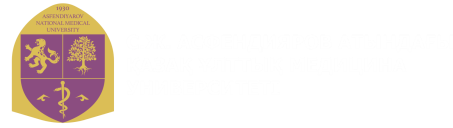 «ҰЛТТЫҚ МЕДИЦИНА УНИВЕРСИТЕТІ» АКЦИОНЕРЛІК ҚОҒАМЫ
АКЦИОНЕРНОЕ ОБЩЕСТВО «НАЦИОНАЛЬНЫЙ МЕДИЦИНСКИЙ УНИВЕРСИТЕТ»«ҰЛТТЫҚ МЕДИЦИНА УНИВЕРСИТЕТІ» АКЦИОНЕРЛІК ҚОҒАМЫ
АКЦИОНЕРНОЕ ОБЩЕСТВО «НАЦИОНАЛЬНЫЙ МЕДИЦИНСКИЙ УНИВЕРСИТЕТ»П.ПНаименование  ТовараКраткое описаниеЕди-
ница
изме-
рения
Кол-воЦена за единицу товара
(в тенге)Общая стоимость Товара
(в тенге)1Интерлейкин - 1 бета - ИФА - БЕСТНабор реагентов для иммуноферментного определения концентрации интерлейкина - 1 бета в биологических жидкостях человека и культуральных средах.набор180 700,0080 700,002Интерлейкин - 4 - ИФА - БЕСТНабор реагентов для иммуноферментного определения концентрации интерлейкина - 4 (ИЛ - 4) в биологических жидкостях человека и культуральных средах.набор180 700,0080 700,003Интерлейкин - 6 - ИФА - БЕСТНабор реагентов для иммуноферментного определения концентрации интерлейкина - 6 в биологических жидкостях человека и культуральных средах.набор180 700,0080 700,004Альфа - ФНО - ИФА - БЕСТНабор реагентов для иммуноферментного определения концентрации фактора некроза опухолей - альфа в биологических жидкостях человека и культуральных средах.набор180 700,0080 700,005Гамма - Интерферон - ИФА - БЕСТНабор реагентов для иммуноферментного определения концентрации Y - интерферона в биологических жидкостях человека и культуральных средах.набор180 700,0080 700,006Альфа - дефензин 1 - 3,96 определенийНабор HBT HNP 1 - 3 ELISA предназначен для in vitro количественного определения человеческого HNP 1 - 3 в плазме и супернатантах клеточных культур. набор1 390 000,00     390 000,00   7Кателицидин LL - 37,96 определенийНабор Hbt human LL - 37 ELISA предназначен для количественного определения естественного или рекомбинантного LL - 37 человека в культуральной среде, плазме или сыворотке.набор1  390 000,00    390 000,00   Итого:Итого:   1 183 500,00   №Наименование  ТовараКраткое описание 
Ед. изм.Кол-воЦена за единицу товара
(в тенге)ТОО «Диамед»ТОО «ABDA development»1Интерлейкин - 1 бета - ИФА - БЕСТНабор реагентов для иммуноферментного определения концентрации интерлейкина - 1 бета в биологических жидкостях человека и культуральных средах. Число определений 12х8.набор180 700,0080600807002Интерлейкин - 4 - ИФА - БЕСТНабор реагентов для иммуноферментного определения концентрации интерлейкина - 4 (ИЛ - 4) в биологических жидкостях человека и культуральных средах. Число определений 12х8.набор180 700,0080600807003Интерлейкин - 6 - ИФА - БЕСТНабор реагентов для иммуноферментного определения концентрации интерлейкина - 6 в биологических жидкостях человека и культуральных средах. Число определений 12х8.набор180 700,0080600807004Альфа - ФНО - ИФА - БЕСТНабор реагентов для иммуноферментного определения концентрации фактора некроза опухолей - альфа в биологических жидкостях человека и культуральных средах. Число определений 12х8.набор180 700,0080600807005Гамма - Интерферон - ИФА - БЕСТНабор реагентов для иммуноферментного определения концентрации Y - интерферона в биологических жидкостях человека и культуральных средах. Число определений 12х8.набор180 700,0080600807006Альфа - дефензин 1 - 3,96 определенийНабор HBT HNP 1 - 3 ELISA предназначен для in vitro количественного определения человеческого HNP 1 - 3 в плазме и супернатантах клеточных культур. набор1390 000,007Кателицидин LL - 37,96 определенийНабор Hbt human LL - 37 ELISA предназначен для количественного определения естественного или рекомбинантного LL - 37 человека в культуральной среде, плазме или сыворотке.набор1390 000,00